Plan de travail Vacances de ToussaintUn travail de révision à faire par jourCalculatrice interditeCalcule le plus vite possible : Complète, par symétrie axiale, les figures suivantes :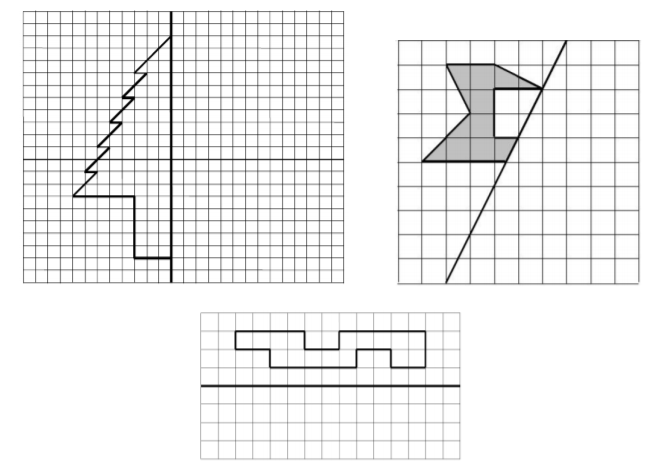 On passe d’un étage à l’autre en additionnant les deux nombres justes en dessous d’une case. Calcule :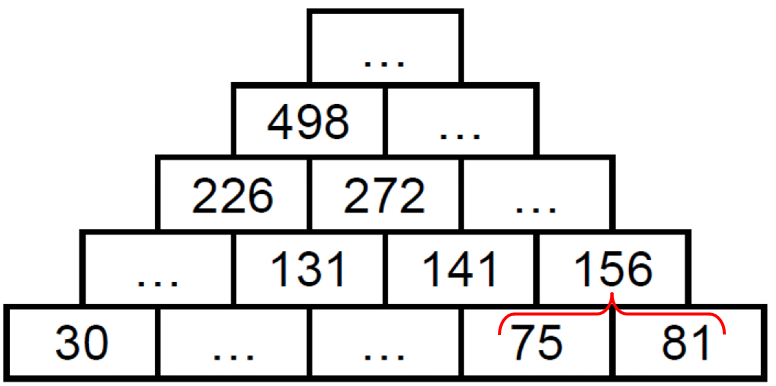 Problème à résoudreA chaque anniversaire, depuis qu'il est né, Lucas souffle des bougies. Hier, il a eu 12 ans. Combien a-t-il soufflé de bougies depuis qu'il est né ?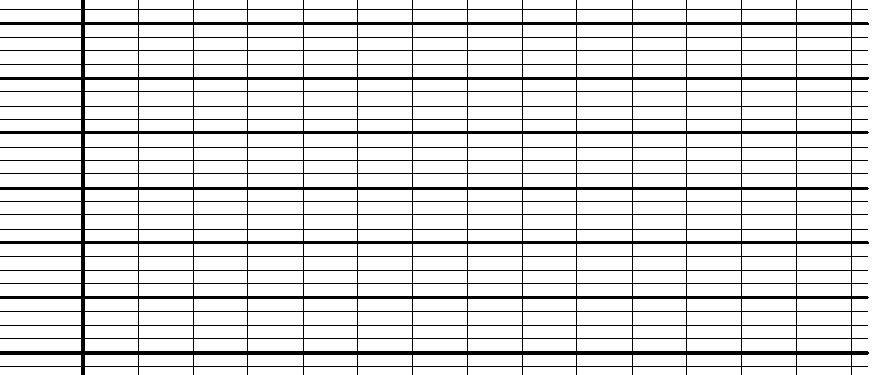 Calculatrice interditeCalcule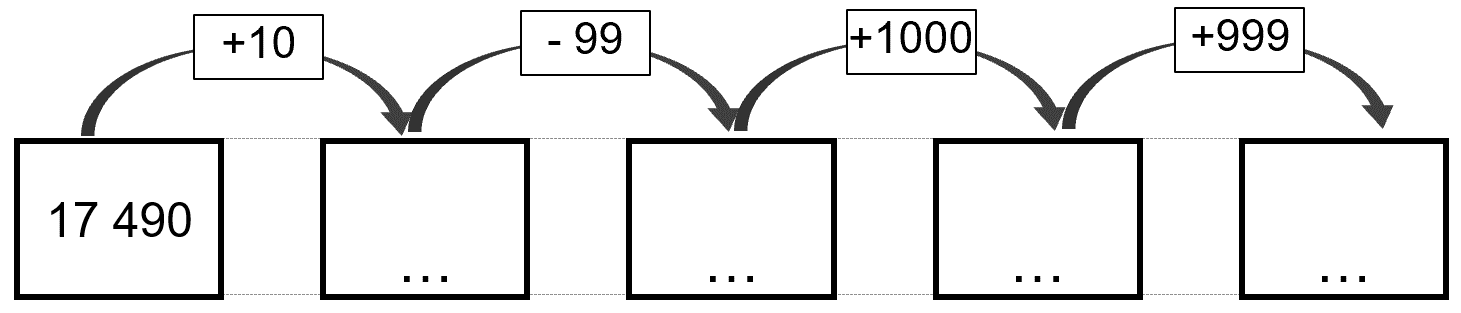 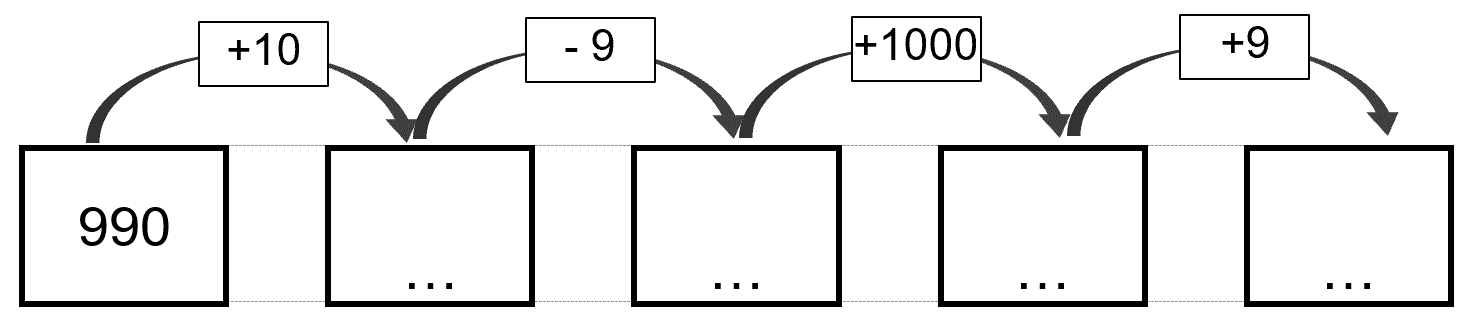 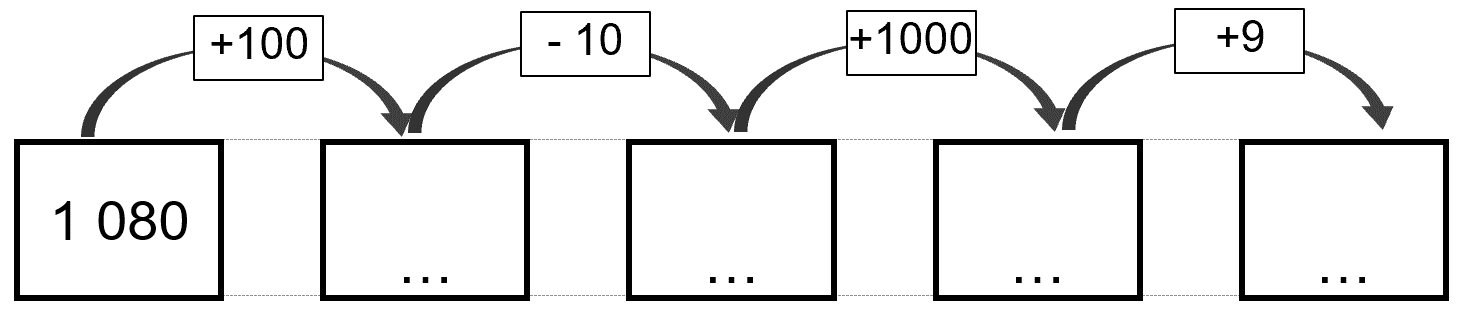 Suis le programme de construction sur la feuille blanche à droite :Tu auras besoin :D’un crayonD’une gommeD’une règleD’un compasTracer un carré ABCD de 5 cm de côté.Tracer BD. Placer I milieu de [BD].Placer J milieu de [AB]. Placer K milieu de [AD].Tracer [IJ], [IK], [IC].Tracer l’arc de cercle de centre I, de B à C.Calculatrice interditeCalcule le plus vite possible :Calcule le triple des nombres :Cherche l’aire de la figure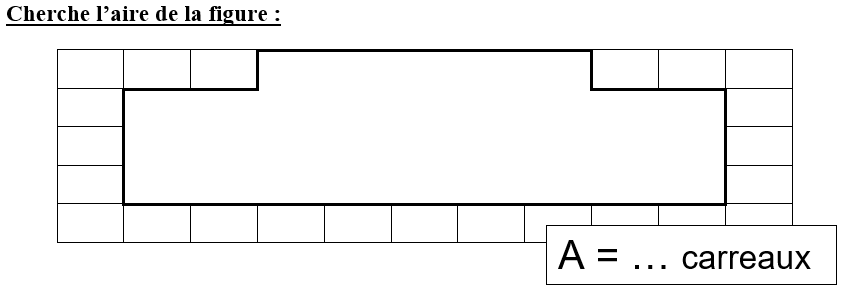 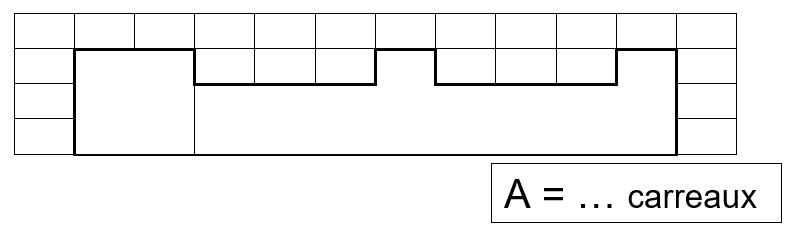 Combien vois-tu de triangles ? Attention au piège !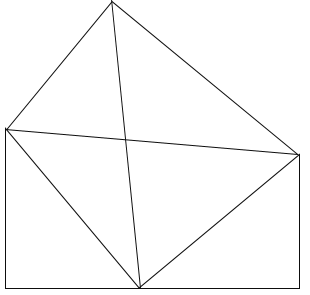 Problème à résoudreUn fermier a des poules et des cochons.En regardant tous les animaux, il voit 6 têtes et 20 pattes.Combien le fermier a –t-il de cochons et de poules ?Calculatrice interditeCalcule le plus vite possible :Calcule le plus vite possible : Sur la feuille blanche suivante :Construis un carré de 6 cm de côté.Construis le cercle qui passe par les 4 sommets du carré (son centre est à l’intersection des diagonales).Construis un rectangle de longueur 9 cm et de largeur 2 cm.Construis un cercle de rayon 2 cm à chaque sommet du rectangle.Construis un rectangle de longueur 12 cm et de largeur 3 cm. Trace le segment qui rejoint les milieux de chaque côté.  Entoure la bonne proposition : 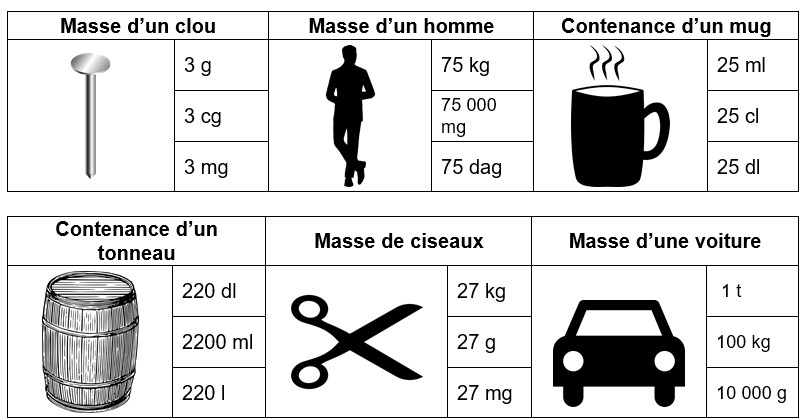 Colorie les fractions demandées :Indique les heures et minutesTrace les segments en reliant les lettres dans l’ordre alphabétique : 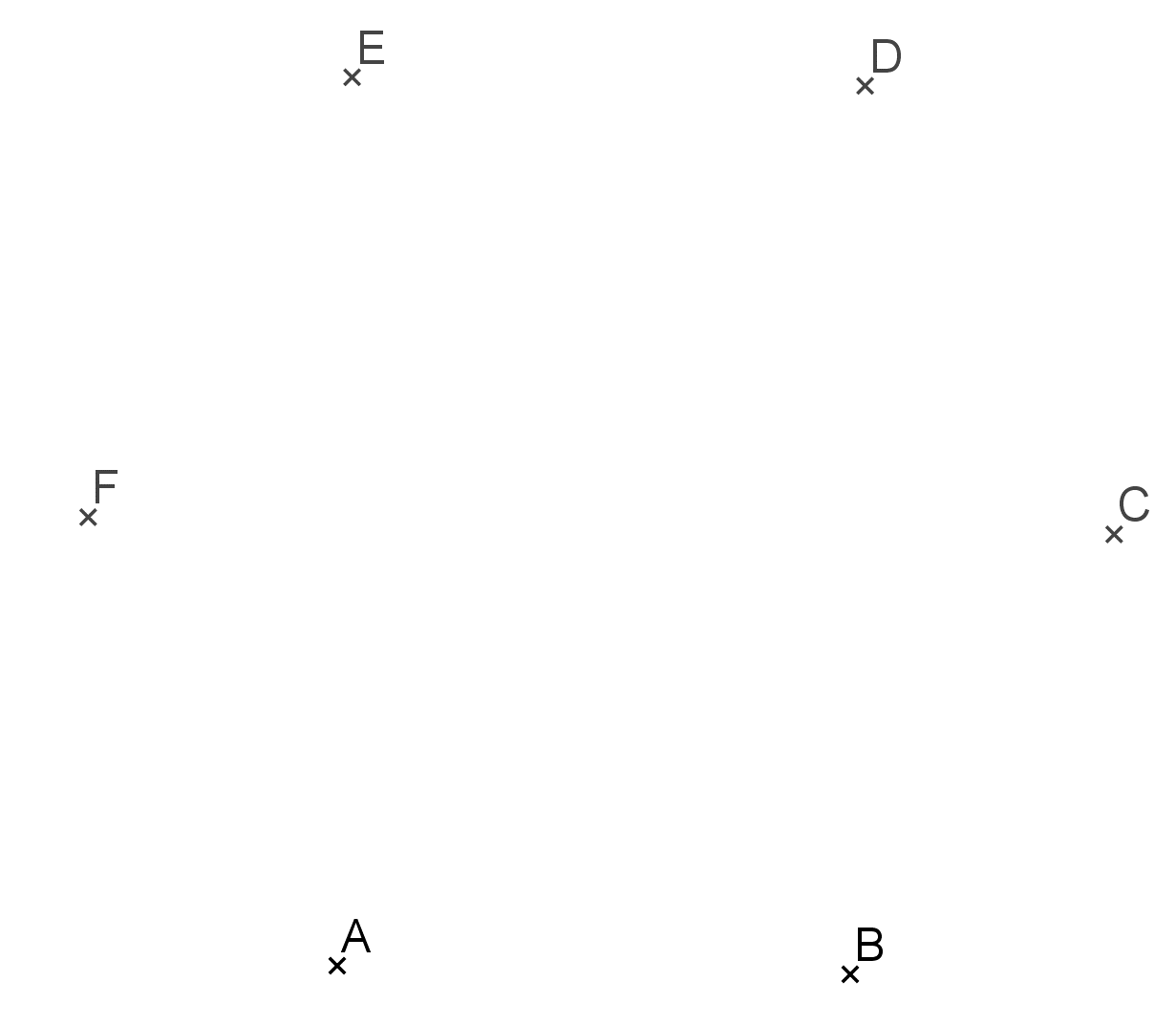 C’est un polygone à 6 côtés. Il s’appelle : HEXAGONE.372 + 20 = . . . 234 + 19 = . . .423 + 10 = . . .  194 + 16 = . . .318 + 11 = . . .  1 987 + 11 = . . .18 + 119 = . . .1 709 + 13 = . . .624 + 11 = . . .512 – 11 = . . .233 + 11 = . . .391 – 11 = . . .175 + 11 = . . .426 – 11 = . . .908 + 11 = . . .201 – 11 = . . .654 + 9 = . . .764 – 9 = . . .723 + 9 = . . .949 – 9 = . . .172 + 99 = . . .613 – 99 = . . .188 + 99 = . . .1 201 – 99 = . . .Triple de 15 : . . .Triple de 100 : . . .Triple de 25 : . . .Triple de 50 : . . .Triple de 30 : . . .Triple de 300 : . . .Triple de 60 : . . .Triple de 1500 : . . .14 × 2 = …70 × 2 = …25 × 2 = …250 × 2 = …45 × 2 = …550 × 2 = …53 × 2 = …1500 × 2 = …16 : 2 = …44 : 2 = …18 : 2 = …66 : 2 = …30 : 2 = …100 : 2 = …40 : 2 = …500 : 2 = …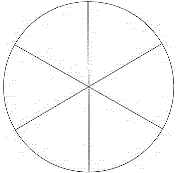 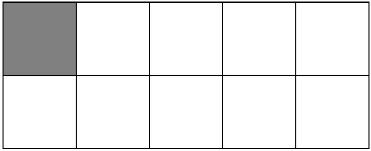 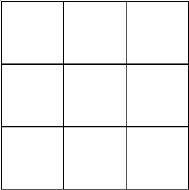 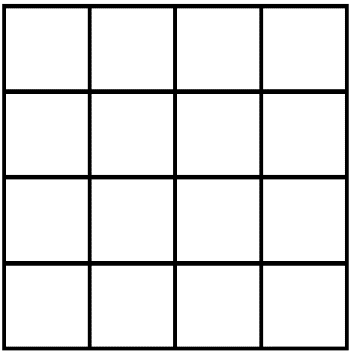 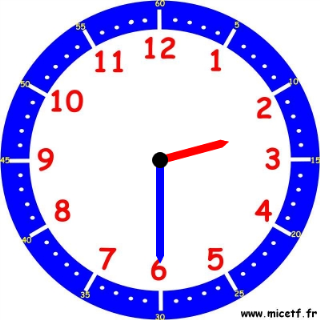 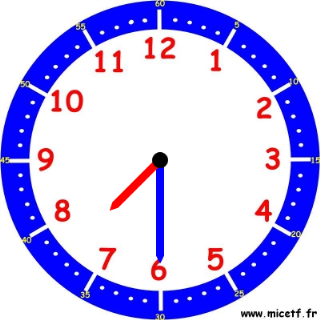 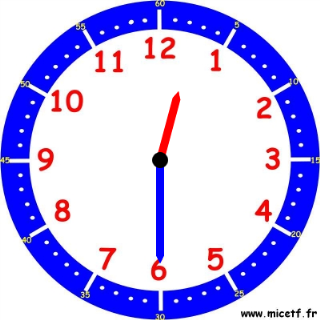 Il est…h…minIl est…h…minIl est…h…min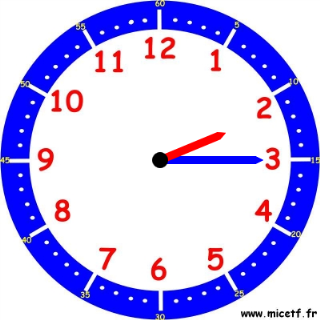 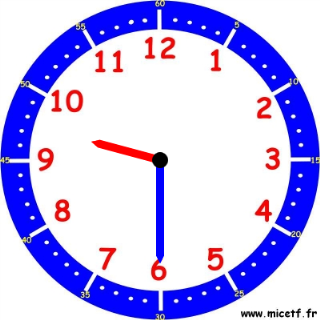 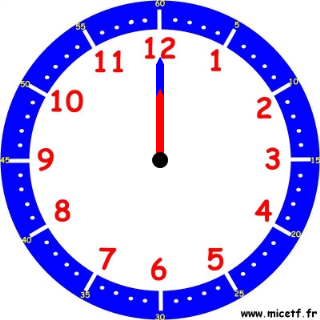 Il est…h…minIl est…h…minIl est…h…min